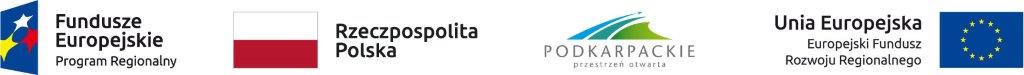 NIEPUBLICZNY ZAKŁAD OPIEKI ZDROWOTNEJ LATORATORIUM ANALIZ MEDYCZNYCH EWA SZWAJKOWSKA-CHWALISZ ul. Wodna 2, 37-700 PrzemyślZałącznik nr 4Nazwa wykonawcy/ców: .......................................................................................Adres wykonawcy/ców: ........................................................................................WYKAZ OSÓB KTÓRE BĘDĄ UCZESTNICZYĆ W REALIZACJI ZAMÓWIENIAPrzystępując do udziału w postępowaniu o udzielenie zamówienia publicznego na zadanie pn. „Termomodernizacja budynku NZOZ Laboratorium Analiz Medycznych w Przemyślu” na potwierdzenie warunku udziału w postępowaniu w zakresie wiedzy i doświadczenie przedstawiam/my wykaz osób, które będą uczestniczyć w realizacji zamówienia:	Jednocześnie oświadczamy, że w/w osoby, które będą uczestniczyć w wykonywaniu zamówienia, posiadają wymagane uprawnienia, jeżeli przepisy prawa nakładają obowiązek posiadania takich uprawnień.................................................          (miejscowość, data)						 .................................................................							pieczęć i podpis osoby(osób) uprawnionej(uprawnionych) do reprezentowania Wykonawcy/cówLp.Imię i nazwiskoOpis posiadanychkwalifikacji oraz doświadczenia 
i wykształcenia Funkcja (rola)w realizacji zamówieniaPodstawa dysponowania
1Uprawnienia budowlane do kierowania robotami bez ograniczeń……………………………………………………………………Nr ……………………………………………..……………………w specjalności w zakresie ………………………………………………………Data uzyskania uprawnień:……………………………………………………………………(dzień-miesiąc-rok)Podstawa uzyskania uprawnień: ………………………………………………………(podać akt prawny, datę wydania)              Okres posiadanego doświadczenia:………………………………………………………Kierownik budowy branży konstrukcyjno-budowlanej